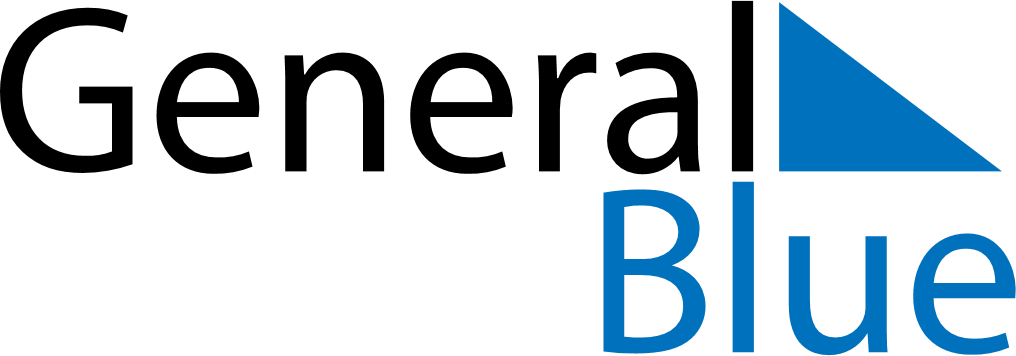 February 2148February 2148February 2148February 2148February 2148SundayMondayTuesdayWednesdayThursdayFridaySaturday1234567891011121314151617181920212223242526272829